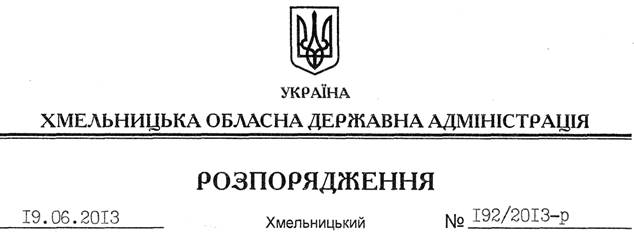 На підставі статей 6, 39 Закону України “Про місцеві державні адміністрації”, розпорядження голови обласної державної адміністрації від 14.06.2013 № 84/2013-р/к “Про відпустку голови обласної державної адміністрації В.Ядухи”: 1. Внести зміни до розпорядження голови обласної державної адміністрації від 12.06.2013 № 175/2013-р “Про обласні заходи з відзначення у 2013 році Дня скорботи і вшанування пам’яті жертв війни в Україні”, доповнивши План обласних заходів з відзначення у 2013 році Дня скорботи і вшанування пам’яті жертв війни в Україні новим пунктом 12 такого змісту:“12. Організувати придбання та розповсюдження лампад і свічок для проведення акції, присвяченої Дню скорботи і вшанування пам’яті жертв війни в Україні.Управління культури, національностей та релігій, інформаційної діяльності та комунікацій з громадськістю облдержадміністраціїДо 22 червня 2013 року”.Перший заступникголови адміністрації								     В.ГаврішкоПро внесення змін до розпорядження голови обласної державної адміністрації від 12.06.2013 № 175/2013-р